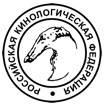 РОССИЙСКАЯ КИНОЛОГИЧЕСКАЯ ФЕДЕРАЦИЯРОССИЙСКАЯ ФЕДЕРАЦИЯ ЛЮБИТЕЛЬСКОГО СОБАКОВОДСТВАУЛЬЯНОВСКАЯ МЕСТНАЯ ОБЩЕСТВЕННАЯ ОРГАНИЗАЦИЯ КИНОЛОГИЧЕСКИЙ ЦЕНТР ВЕНЕЦКАТАЛОГМОНОПОРОДНАЯ ВЫСТАВКА ЧИХУАХУАПОБЕДИТЕЛЬ НАЦИОНАЛЬНОГО КЛУБА ПОРОДЫ25.08.19Россия, Ульяновск1. Общие положенияМонопородные выставки собак под эгидой НКП в системе РКФ, проводятся в соответствии с требованиями FCI, положением о проведении монопородных выставок РКФ и настоящим Положением.Сертификатные монопородные выставки проводятся по ходатайству клубов, местных групп, которые являются членами НКП, в соответствии с календарным планом, утвержденным НКП и РКФ. К участию в выставках допускаются собаки, имеющие документы, признаваемые РКФ-FCI. Также, для идентификации, каждая представленная на выставку собака должна иметь клеймо и/или микрочип. Для проведения идентификации собаки с микрочипом, сканер предоставляется владельцем.2. Правила регистрации2.1. При записи на выставку владелец собаки должен предоставить для регистрации:а) ксерокопию родословной или щенячьей карты (для записи только в классы щенков и юниоров). Признаются родословные системы РКФ, стран членов FCI, Американского Кенел Клкба (АКС), Английского кеннел клуба (АК), Канадского Кеннел Клуба (СКС);б) заполненный заявочный лист с указанием фамилии владельца, выставочного класса, адреса владельца, с подписью владельца на заявочном листе;в) для записи собаки в рабочий класс-диплом установленного образца;г) для записи собаки в класс чемпионов необходимо представить диплом любой страны-члена FCI ли диплом чемпиона АКС, АК, СКС, или диплом интернационального чемпиона.2.2. Выставка проводится только с предварительной регистрацией и выпуском каталога всех участников; собаки не внесенные в каталог к участию в выставке не допускаются.3. Выставочные классыКласс бэби – с 3 до 6 месяцев;Класс щенков – с 6 до 9 месяцев;Класс юниоров – с 9 до 18 месяцев (может быть присужден CACJ);Класс промежуточный – с 15 до 24 месяцев (может быть присужден САС);Класс открытый – с 15 месяцев (может быть присужден САС);Класс рабочий – с 15 месяцев (может быть присужден САС);Класс чемпионов – с 15 месяцев (может быть присужден САС);Класс ветеранов – с 8 лет.Датой, определяющий возраст собаки, является дата ее экспонирования на выставке. В случае, если день рождения собаки совпадает с днем, когда она экспонируется, участник может выбрать класс (до закрытия записи), в который регистрировать собаку.4. Титулы и оценкиПо решению НКП  на монопородных выставках возможно судейство и присуждение титулов раздельно по окрасам после утверждения выставочной комиссии и РКФ.  В классе  юниоров, промежуточном, открытом, рабочем, победителей, чемпионов и ветеранов присуждаются следующие оценки:Отлично (excellent) - красная лента, может быть присуждено собаке, очень приближенной к идеалу стандарта породы, которая представлена в отличной кондиции, демонстрирует гармоничный уравновешенный темперамент, собаке высокого класса и отличной подготовки, Ее превосходные характеристики, соответствующие породе, допускают небольшие недостатки, которые можно проигнорировать, но при этом она должна иметь  ярко выраженный половой тип.Очень хорошо (very good) - синяя лента, может быть  присуждено собаке, обладающей типичными признаками породы, хорошо сбалансированными пропорциями и представлена в корректной кондиции. Несколько небольших недостатков, не нарушающих морфологии, допустимы.Хорошо (good) - зеленая лента, присуждается собаке, обладающей основными признаками своей породы, имеющей явно выраженные недостатки.Удовлетворительно (Satisfactory) - желтая лента, должно присуждаться собаке, соответствующей своей породе, имеющей пороки сложения.Дисквалификация (disqualification) - белая лента, должна быть дана собаке, если она сложена в типе, не соответствующем стандарту,  демонстрирует несвойственное породе или агрессивное поведение, является крипторхом, имеет пороки зубной системы или дефекты строения челюстей, обладает нестандартной шерстью или окрасом, включая признаки альбинизма, не свободна от дефектов угрожающих здоровью, имеет дисквалифицирующие пороки.Невозможно отсудить/Без оценки (cannot be judged/without evaluation) это квалификация дается любой собаке. Которая беспрерывно прыгает или рвется из ринга, делая невозможной оценку ее движений и аллюра, или если собака не дает судье себя ощупать, не дает осмотреть зубы и прикус, анатомию и строение, хвост или семенники, или если видны следы операции или лечения. Это же относится к случаю, когда оперативное и медикаментозное вмешательство имеющие своей целью замаскировать погрешности, наказуемые стандартом.В соответствии с требованиями  НКП без оценки могут быть оставлены собаки не прошедшие тестирование или  испытания рабочих качеств. Регламент проверки поведения и тестирования конкретной породы  разрабатывает НКП  и утверждает РКФ.    В классе щенков присуждаются следующие оценки:Очень перспективный (very promising) - красная лента.Перспективный (promising) - синяя лента. Неперспективный (not promising) - зеленая лентаВ ринге по усмотрению судьи могут присуждаться следующие титулы и выдаваться сертификаты:CW – победитель класса, присваивается первой собаке в классе, получившей высшую оценку. Победитель класса автоматический получает титул КЧК или ЮКЧК на выставках ранка ЧК, ПК, а на выставке ранга КЧК участвует в сравнение на КЧК.СС - сертификат соответствияЮСС - сертификат соответствия в классе юниоровЮ.КЧК - кандидат в юные чемпионы НКПКЧК – кандидат в чемпионы НКПЮ.ПК- юный победитель НКППК - победитель НКПЮ.ЧК - юный чемпион НКПЧК - чемпион НКПЛК – лучший кобель породы, выбирается сравнением победителей классов промежуточного, открытого, рабочего, победителей, чемпионов, чемпионов НКП.ЛС – лучшая сука породы выбирается, аналогично выбору ЛК.BOB (Best of Breed) - ЛПП - лучший представитель породы выбирается сравнением лучшего кобеля породы, лучшей суки породы, лучшего кобеля юниора, лучшей суки юниора, лучшего кобеля ветерана и лучшей суки ветерана.BOS (Best of Opposite Sex) – лучший представитель противоположного пола в породе выбирается сравнением собак противоположного пола, оставшихся после выбора BOB/ЛПП.BEST BABY – лучший бэби породы выбирается при сравнении кобеля и суки победителей класса бэби.   BEST PUPPY – лучший щенок породы выбирается при сравнении кобеля и суки победителей класса щенков.   BEST JUNIOR – лучший юниор породы выбирается при сравнении кобеля и суки победителей класса юниоров ЮКЧК.BEST VETERAN – лучший ветеран породы выбирается при сравнении кобеля и суки победителей класса ветеранов.5. Племенные конкурсыВо всех конкурсах могут участвовать лишь собаки внесенные в каталог, заранее записанные на конкурс, экспонировавшиеся на выставке и получившие оценку не ниже «очень хорошо».6. Особые условия6.1Собаки склонные к агрессии должны находиться на территории выставки в намордниках и на коротких поводках.6.2Запрещается оставлять собак без присмотра, в том числе привязанными к выставочному оборудования.6.3Собаки, прибывающие на выставку, должны быть хорошо выгуляны. За загрязнение экскрементами выставочных площадей и ринговых покрытий взимается штраф в размере 100 руб.6.4Если выставочная подготовка собаки требует дополнительной стрижки или расчесывания перед началом экспертизы, владелец обязан всю настриженную или вычесанную шерсть убрать самостоятельно. За нарушение данного условия взимается штраф в размере 200 руб.6.5В случае порчи выставочного оборудования виновный обязан возместить его стоимость.6.6Если собака зарегистрирована на выставку и занесена в каталог, участник обязан оплатить выставочный взнос в полном объеме, независимо от того, экспонировалась эта собака или нет.6.7За жестокое обращение с собакой, не этичное поведение, спровоцированные драки собак на территории выставки, а также за невыполнение п.п. 6.1., 6.2, 6.3, 6.4, 6.5, 6.6 данного Регламента – по заявлению эксперта, ринговой бригады или членов выставкома – выставочная комиссия РКФ может принять решение о дисквалификации владельца собаки сроком от 1 до 3 лет со всех выставок РКФ и FCI.СПИСОК ПОРОД — 25.08.19 «МОНОПОРОДНАЯ ВЫСТАВКА ЧИХУАХУА»Патрина Марина / Patrina MarinaFCI 218 - ЧИХУАХУА ГЛАДКОШЕРСТНЫЙ (Мексика)  / CHIHUAHUA SMOOTH-HAIRED (Mexico) Судья: Патрина Марина / Patrina Marina (количество собак 6, номера 1 - 6)Кобели / MalesКласс Щенков / Puppy classКласс Промежуточный / Intermediate classКласс Открытый / Open classКласс Победителей / Winner classСуки / FemalesКласс Щенков / Puppy classКласс Ветеранов / Veteran classFCI 218 - ЧИХУАХУА ДЛИННОШЁРСТНЫЙ (Мексика)  / CHIHUAHUA LONG-HAIRED (Mexico) Судья: Патрина Марина / Patrina Marina (количество собак 6, номера 7 - 12)Кобели / MalesКласс Юниоров / Junior classКласс Открытый / Open classКласс Чемпионов / Champion classСуки / FemalesКласс Открытый / Open classКласс Победителей / Winner classКласс Чемпионов / Champion classКод FCIПородаBreedКол-воAmountНомераNumbers9 группа FCI9 группа FCI9 группа FCI9 группа FCI218ЧИХУАХУА ГЛАДКОШЕРСТНЫЙ / CHIHUAHUA SMOOTH-HAIRED61 - 6218ЧИХУАХУА ДЛИННОШЁРСТНЫЙ / CHIHUAHUA LONG-HAIRED67 - 12Ринг / Ring 125 августа / 25 AugustРинг / Ring 125 августа / 25 August14:00Чихуахуа гладкошерстный (Мексика) / Chihuahua Smooth-haired (Mexico) (6)14:15Чихуахуа длинношёрстный (Мексика) / Chihuahua Long-haired (Mexico) (6)1ДИАНА С ШАРМ ЛАЙТ ОФ ДЖОЙ, метрика, Клеймо: TNV 1487, Дата рожд.: 15.01.19, Окрас: рыж-бел, ALS TAMITO SUN ZHERMON VELIKOLEPNY × ДИАНА С ШАРМ ГРЕЙС ОФ ЛАВ, Зав.: ВАУЛИНА Д.З., Вл.: ВАУЛИНА Д.З., Россия, г. СамараОценка и титулы:Очень перспективныйCW, ЛЩВес: 1900 кг.2DOUGLAS LEE, RKF 5072828, Клеймо: AKI 11574, Дата рожд.: 10.09.17, Окрас: Соболиный с белым, БИЛЛИ БОЙ БЕРТИ × АРМЕД ЛАВ ТСАРИНА, Зав.: Боброва С.Г., Вл.: Скворцова К., Россия, г. Нижний НовгородОценка и титулы:ОтличноBISCW, ПК, ЛК, BOB/ЛПП окрасаВес: 2600 кг.3SHAMAN STAR OF RING, RKF 5400727, Клеймо: TNV 1288, Дата рожд.: 12.05.18, Окрас: триколор, ALS TAMITO SUN ZHERMON VELIKOLEPNY × КРИСТЕЛЬ ИЗ ДОЛИНЫ ГОНЧИХ ПСОВ, Зав.: Видманова Елена, Вл.: Щербаков А.В., Россия, г. СамараОценка и титулы:ОтличноCW, КЧКВес: 2600 кг.4GOLDEN NEST AMADEUS MOZART, RKF 4652786, Микрочип: 941000018190468, Дата рожд.: 02.12.15, Окрас: Палевый, MISTY MEADOWS HOT CHOCOLATE × MISTY MEADOWS JINGLE DAHLI, Зав.: Grigoryan N, Вл.: Скворцова К., Россия, г. Нижний НовгородОценка и титулы:Очень хорошоВес: 2800 кг.5WITHOUT FAUL FAMILY JEWEL, RKF 5535261, Клеймо: EMN 1526, Дата рожд.: 29.11.18, Окрас: Бел. с рыж. пятнами, MASWAY S-TIME TO DREAM × KIMBERLI OVATSIYA MAGIC BEAUTY, Зав.: Стражникова О.А., Вл.: Стражникова О.А., Россия, г. УльяновскОценка и титулы:Очень перспективныйВес: 2900 кг.6ИЛАЙДА, РКФ 3033593, Клеймо: ART 3198, Дата рожд.: 18.06.11, Окрас: пал., МИУЧИ МИРО ВИДЖИЙ ВЛЮ НЭЙЧЕР × ФЕЯ ВЕЛИКОЛЕПНАЯ, Зав.: Титаева Н., Вл.: Щербакова А., Россия, г. СамараОценка и титулы:ОтличноBIS veteranCW, ЛВ, ВПКВес: 2200 кг.7ФАБУЛОУС СТАР БОЛЬТАЗАР, метрика, Клеймо: YYY 5087, Дата рожд.: 22.08.18, Окрас: Лилово-подпалый, ФАБУЛОУС СТАР ЭНИГМАТИК ФРОСТИ × АЙЯ АНГЕЛ МОЕЙ ДУШИ, Зав.: Дубенскова Я., Вл.: Скворцова К., Россия, г. Нижний НовгородОценка и титулы:ОтличноBIS juniorCW, ЮПК, BOS/ЛППп, ЛЮВес: 1900 кг.8М.С.ФАИР ФОРТУНЕ ТАЙМ ОФ МЭДЖИК, РКФ 5073556, Клеймо: MCF 57, Дата рожд.: 06.06.17, Окрас: Рыж-собол, М.С ФАИР ФОРТУНЕ МЭДЖИК ВОРД × М.С ФАИР ФОРТУНЕ КЛОНДАЙК ДИ, Зав.: МОСКОВЕНКО С., Вл.: Скворцова К. / Ефименко Ю, Россия, г. Нижний НовгородОценка и титулы:Очень хорошоВес: 1600 кг.9СИМБИРСКСТАР АРИСТОКРАТ, РКФ 4844034, Клеймо: SMR 484, Дата рожд.: 04.11.16, Окрас: шок-под, НЕВСКИЙ ФАВОРИТ ИЗЮМ В ШОКОЛАДЕ × НЕВСКИЙ ФАВОРИТ ФАБРИКА ЗВЕЗД, Зав.: Золоторева Н, Вл.: Золоторева Н, Россия, г. БогдашкиноОценка и титулы:ОтличноCW, ПК, ЛКВес: 2700 кг.10LEGENDA ZHIGULEY AVRORA UTRENNEY ZARI, RKF 5229731, Клеймо: AZF 1050, Дата рожд.: 08.03.18, Окрас: бел-крем, LOVING YOU LIPETSKIH OZER × ОНИКС НИКА ЛЕДИ ГОЛД, Зав.: Кожина Е., Вл.: Кожина Е., Россия, г. ТольяттиОценка и титулы:ОтличноCW, КЧКВес: 1700 кг.11АРКТИЛАР ВАЛЕНСИЯ ФАЙЕР, метрика, Клеймо: XOU 755, Дата рожд.: 10.03.18, Окрас: Рыжий, SHTERN VEG DIAMOND WHITE FOR RPH NEKAR × SHAH ARPILIN KAMILLE ARCTILAR, Зав.: Бабушкина Лариса, Вл.: Скворцова К., Россия, г. Нижний НовгородОценка и титулы:ОтличноCW, ПК, BOB/ЛПП, ЛСВес: 2400 кг.12НЕВСКИЙ ФАВОРИТ ФАБРИКА ЗВЕЗД, РКФ 4090349, Клеймо: NEF 275, Дата рожд.: 16.10.14, Окрас: ш-п, А*ДАЛМИКС ПЛАТИНУМ УНИВЕРСАЛ ПИКЧЕРС × НЕВСКИЙ ФАВОРИТ ОНЛИ Ю, Вл.: Золотарева Н.Оценка и титулы:ОтличноCW, КЧКВес: 2600 кг.